Государственное учреждение – Управление Пенсионного фонда 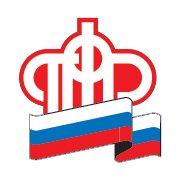 Российской Федерации в Боровичском районеНовгородской области (межрайонное)О предоставлении государственных услуг семьям, имеющим детей, в электронной формеУПФР в Боровичском районе рекомендует гражданам активнее использовать возможность обращаться за услугами Пенсионного фонда в электронном виде (через личный кабинет на сайте ПФР  es.pfrf.ru или на портале госуслуг gosuslugi.ru).В целях упрощения процедуры обращения в органы ПФР за предоставлением государственных услуг их предоставление в электронном виде становится более актуальным.Так, в настоящее время на сайте Пенсионного фонда РФ гражданам доступны более 60 электронных услуг.Возможности личного кабинета постоянно расширяются. Например, в разделе «Материнский (семейный) капитал – МСК» можно подать заявления о выдаче государственного сертификата на материнский (семейный) капитал, о распоряжении средствами материнского (семейного) капитала, получить выписку из Федерального регистра лиц, имеющих право на дополнительные меры государственной поддержки, о выдаче государственного сертификата на МСК, справку о размере материнского (семейного) капитала (его оставшейся части).